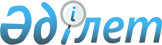 Уақытша әкелу (рұқсат беру) кедендік рәсіміне сәйкес Еуразиялық экономикалық одақтың кедендік аумағында уақытша болуға және пайдалануға кедендік әкелу баждарын, салықтарды төлемей жол берілетін тауарлар санаттарының тізбесіне өзгеріс енгізу туралыЕуразиялық экономикалық комиссия Кеңесінің 2022 жылғы 23 қыркүйектегі № 148 шешімі.
      Еуразиялық экономикалық одақтың Кеден кодексінің 219-бабының 3-тармағына және Жоғары Еуразиялық экономикалық кеңестің 2014 жылғы 23 желтоқсандағы № 98 шешімімен бекітілген Еуразиялық экономикалық комиссия жұмысының регламентіне № 1 қосымшаның 5-тармағына сәйкес Еуразиялық экономикалық комиссия Кеңесі шешті:
      1. Еуразиялық экономикалық комиссия Кеңесінің 2017 жылғы 20 желтоқсандағы № 109 шешімімен бекітілген Уақытша әкелу (рұқсат беру) кедендік рәсіміне сәйкес Еуразиялық экономикалық одақтың кедендік аумағында уақытша болуға және пайдалануға кедендік әкелу баждарын, салықтарды төлемей жол берілетін тауарлар санаттары тізбесінің 6 және 8-тармақтары алып тасталсын.
      2. Осы Шешім ресми жарияланған күнінен бастап күнтізбелік 10 күн өткен соң күшіне енеді.
      Еуразиялық экономикалық комиссия Кеңесінің мүшелері:
					© 2012. Қазақстан Республикасы Әділет министрлігінің «Қазақстан Республикасының Заңнама және құқықтық ақпарат институты» ШЖҚ РМК
				
Армения Республикасынан
Беларусь Республикасынан
Қазақстан Республикасынан
Қырғыз Республикасынан
Ресей Федерациясынан
М. Григорян
И. Петришенко
С. Жұманғарин
А. Касымалиев
А. Оверчук